EDUCATIONPHD			Mechanical Engineering, İstanbul Technical University	2016 - Present			Thesis: Lean Production TechniquesPostgraduate		Mechanical Engineering, İstanbul Technical University	2014 - 2016			Thesis: High Speed CNC MachinesUniversity		Mechanical Engineering, Middle East Technical University	2010 - 2014			Interest of Area: Manufacturing, Quality, Production PlanningHigh School		Beşiktaş Anatolian High School					2006 - 2010WORK EXPERIENCE İstanbul Technical University								09/2016 - PresentResearch AssistantCost model calculation of high speed machines under the consultation of Prof. Dr. Mehmet Örnek. Compared high speed machining with conventional CNC machining in the light of that cost model. Found out which machining technique is more effective in which circumstances. Moreover, giving the courses Production Techniques and Lean Production. ABC Otomotiv A.Ş. / İstanbul								09/2015 - 09/2016Supplier Development EngineerFollowed up the manufacturing processes of the automotive suppliers. Production of the automotive parts in suppliers on time in quality standards in cooperation with the purchasing and logistics departments. Solving and reporting the problems in production. Development of the suppliers' production techniques based on the standards. XYZ A.Ş. / İstanbul										07/2013 - 09/2013InternObserved the organizational relationships among departments in a large production plant. Experienced design & manufacturing of moulding dies to produce light alloy wheels. Observed a company culture whose production is mostly based on export.THESIS & PROJECTSPostgraduate Thesis: Economics of High Speed Machining, ITU				2015-2016Worked as a part of a two-person team. Created a cost model calculating the unit manufacturing cost of a specific product. Compared high speed machining with conventional CNC machining in the light of that cost model. Found out which machining technique is more effective in which circumstances. Graduation Project: Design & Manufacture of a 2D Paper Cutter, METU			2014Worked as a member of a six-person team. Designed a paper cutter that could cut any shape in 2D given through AutoCAD. Initiated two design changes to reduce the number of motors from four to two. Manufactured the whole machine in the workshop of the university. Competed with four teams taking into account the criteria of speed of cutting, weight, cost and quality, and awarded as the “winner team”.PUBLICATIONSÖrnek, Ahmet. Cost Modelling of High Speed CNC Machines. Journal of Knowledge-Based, Optimal Technology 82 (2016), 57-60.Örnek, Ahmet & Smith, John. Visualizing the Turing machine using embedded archetypes. Journal of Embedded Configurations 25 (10/2015), 85-102.PRESENTATIONS & CONFERENCESEuropean Research Council, İstanbul						7/10/2016 - 12/10/2016Ergonomics Society Group Meeting, Nottingham						02/2016"JIT & Lean Production" Presentaion, ITU							04/2016AWARS & SCHOLARSHIPS EPSRC Research Bursary 									2016 - 2017Graduation Degree as the 2nd, Postgraduate at Mechanical Engineering, ITU		2016Spring Semester High Honour Certificate, ITU						2016Autumn Semester Honour Certificate, METU						2014ADDITIONAL EDUCATION & CERTIFICATESLean Production Techniques		ITU Continuing Education Center		2016Total Quality Management Training	METU						2015Project Management			Etik Education Center			2014COMPUTER SKILLS   Unigraphics, AutoCAD: GoodWord, Excel, Powerpoint, Outlook: Excellent
Mathcad: GoodLANGUAGE SKILLS    English	Reading: Advanced, Writing: Advanced, Speaking: GoodFrench	Reading: Good, Writing: Good, Speaking: IntermediateSOCIAL ACTIVITIESPhotography, University Volleyball Team CaptainCLUB & ASSOCIATION MEMBERSHIPSMember of METU Alumni, Photography Association MemberREFERENCESMehmet Örnek	ITU				Professor				(212) 1111111Ahmet Örnek	 	METU				Professor				(312) 3333333Ayşe Örnek		ABC Otomotiv A.Ş		General Manager			(212) 9999999PERSONAL INFORMATION Date of Birth		: 01/01/1988Nationality		: TurkishMarital Status	: SingleSex			: MaleDriving License	: B (2014)Military Service	: Postponed  (Until 01/10/2020) AHMET ÖRNEK  Örnek Sok. No. 1 Ortaköy - Beşiktaş / İSTANBUL   GSM: (532) 1111111 - Home: (212) 3333333  ahmetornek@gmail.com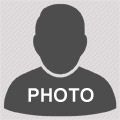 